Commonwealth of Massachusetts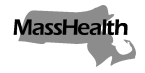 Executive Office of Health and Human ServicesOffice of Medicaidwww.mass.gov/masshealthMassHealthAll Provider Bulletin 375 (corrected)August 2023TO:	All Providers Participating in MassHealthFROM:	Mike Levine, Assistant Secretary for MassHealth [signature of Mike Levine]RE:	Coverage and Reimbursement Policy for Coronavirus Disease 2019 
(COVID-19) VaccinesIntroductionThis bulletin confirms coverage for newly added COVID-19 vaccine codes and also lists vaccine codes that are no longer covered by MassHealth effective April 18, 2023.Coverage for COVID-19 Vaccine and Vaccine Booster DosesOn April 18, 2023, the U.S. Food and Drug Administration (FDA) amended the emergency use authorization (EUA) for the Pfizer-BioNTech COVID-19 vaccine and Moderna COVID-19 vaccine to simplify the vaccination schedule for most individuals. This action included authorizing the current bivalent vaccines (original and omicron BA.4/BA.5 strains) to be used for all doses administered to individuals six months of age and older, including for an additional dose or doses for certain populations. MassHealth will cover COVID-19 vaccine doses consistent with the EUA.MassHealth will issue transmittal letters that add the codes in this table to the relevant provider manuals. The Executive Office of Health and Human Services (EOHHS) will formally establish the rate for these codes through administrative bulletins or amendments to relevant pricing regulations. The rate of these codes will be consistent with existing vaccine administration rates. As of April 19, 2023, the monovalent Moderna and Pfizer-BioNTech COVID-19 vaccines (0001A, 0002A, 0003A, 0004A, 0011A, 0012A, 0013A, 0051A, 0052A, 0053A, 0054A, 0064A, 0071A, 0072A, 0073A, 0074A, 0081A, 0082A, 0083A, 0091A, 0092A, 0093A, 0094A, 0111A, 0112A, 0113A, 91300, 91301, 91305, 91306, 91307, 91308, 91309, 91311) are no longer authorized for use in the United States and accordingly are not covered by MassHealth.As of June 2, 2023, MassHealth no longer pays for the following codes: 91303, 0031A, and 0034A.MassHealth Website This bulletin is available on the MassHealth Provider Bulletins web page.Sign up to receive email alerts when MassHealth issues new bulletins and transmittal letters.Questions Long-Term Services and SupportsPhone: (844) 368-5184 (toll free)Email: support@masshealthltss.com Portal: www.MassHealthLTSS.comMail: MassHealth LTSS, PO Box 159108, Boston, MA 02215Fax: (888) 832-3006All Other Provider TypesPhone: (800) 841-2900; TTY: 711Email: provider@masshealthquestions.comCodeDescriptionRate Effective Date 0121APfizer-BioNTech COVID-19 Bivalent (12 years and older) Administration – Single Dose (ADM SARSCV2 BVL 30MCG/.3ML1)$45.8704/18/20230141AModerna COVID-19 Vaccine, Bivalent Pediatric Vaccine (6 months through 11 years) Administration – First Dose (ADM SRSCV2 BVL 25MCG/.25ML 1)$45.8704/18/20230142AModerna COVID-19 Vaccine, Bivalent Pediatric Vaccine (6 months through 11 years) Administration – Second Dose (ADM SRSCV2 BVL 25MCG/.25ML 2)$45.8704/18/20230151APfizer-BioNTech COVID-19 Bivalent Pediatric Vaccine (5 years through 11 years) Administration – Single Dose (ADM SARSCV2 BVL 10MCG/.2ML 1)$45.8704/18/20230171APfizer-BioNTech COVID-19 Bivalent Pediatric Vaccine (6 months through 4 years) Administration – First Dose (ADM SARSCV2 BVL 3MCG/0.2ML 1)$45.8704/18/20230172APfizer-BioNTech COVID-19 Bivalent Pediatric Vaccine (6 months through 4 years) Administration – Second Dose (ADM SARSCV2 BVL 3MCG/0.2ML 2)$45.8704/18/20230174APfizer-BioNTech Covid-19 Pediatric Vaccine (6 months through 4 years) (Maroon Cap) Administration– Additional Dose (ADM SARSCV2 BVL 3MCG/0.2ML B)$45.873/14/2023